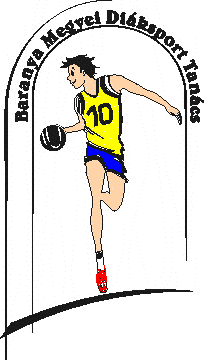 BARANYA MEGYEI DIÁKSPORT TANÁCS7623 Pécs, Koller u. 7. II/23.Telefon:20/255-0111; E-mail: kaufmann.eszter.sport@gmail.com; Web: www.bmdiaksport.hu _____________________________________________________________________________Labdarúgás DIÁKOLIMPIAI. korcsoport MEGYEI DÖNTŐ EREDMÉNYE2017. április 24. hétfő 	„A” csoport	„B”csoport	Szentlőrinci Ált. Isk.	Tinódi Szigetvár	Bólyi Ált. Isk.	Hosszúhetényi Ált. Isk.	Kodolányi Pécsvárad	Kitaibel Ált. Isk. HarkányEredmények:„A” csoport:Szentlőrinci Ált. Isk.	-	Bólyi Ált. Isk.	3:7Kodolányi Pécsvárad	-	Szentlőrinci Ált. Isk.	3:7	Bólyi Ált. Isk.	-	Kodolányi Pécsvárad	4:5„B” csoportKitaibel Ált. Isk. Harkány	-	Tinódi Szigetvár	1:5Tinódi Szigetvár	-	Hosszúhetényi Ált. Isk.	6:0Hosszúhetényi Ált. Isk.	-	Kitaibel Ált. Isk. Harkány	2:3„A” csoport végeredménye:Bólyi Ált. Isk.	2	1	0	1	3 pont	11:  8Szentlőrinci Ált. Isk.	2	1	0	1	3 pont	10:10Kodolányi Pécsvárad	2	1	0	1	3 pont	  8:11„B” csoport végeredménye:Tinódi Szigetvár	2	2	0	0	6 pont	11:  1Kitaibel Ált. Isk. Harkány	2	1	0	1	3 pont	  4:  7Hosszúhetényi Ált. Isk.	2	0	1	1	1 pont	  2:  9Helyosztók:5. helyért:Kodolányi Pécsvárad	-	Hosszúhetényi Ált. Isk.	1:1 	b.:2:33. helyért:Szentlőrinci Ált. Isk.	-	Kitaibel Ált. Isk. Harkány	4:1	Döntő:Tinódi Szigetvár	-	Bólyi Ált. Isk.	7:2Végeredmény:Tinódi SzigetvárBólyi Ált. Isk.Szentlőrinci Ált. Isk.Kitaibel Ált. Isk. HarkányHosszúhetényi Ált. Isk.Kodolányi Pécsvárad